1.  Anmeldung zum Netzanschluss (Strom)     Teil-Inbetriebsetzung  Inbetriebsetzung  Erläuterungen auf Seite 2  Anmeldung zum Netzanschluss (Strom)     Teil-Inbetriebsetzung  Inbetriebsetzung  Erläuterungen auf Seite 2  Anmeldung zum Netzanschluss (Strom)     Teil-Inbetriebsetzung  Inbetriebsetzung  Erläuterungen auf Seite 2  Anmeldung zum Netzanschluss (Strom)     Teil-Inbetriebsetzung  Inbetriebsetzung  Erläuterungen auf Seite 2  Anmeldung zum Netzanschluss (Strom)     Teil-Inbetriebsetzung  Inbetriebsetzung  Erläuterungen auf Seite 2  Anmeldung zum Netzanschluss (Strom)     Teil-Inbetriebsetzung  Inbetriebsetzung  Erläuterungen auf Seite 2  Anmeldung zum Netzanschluss (Strom)     Teil-Inbetriebsetzung  Inbetriebsetzung  Erläuterungen auf Seite 2  Anmeldung zum Netzanschluss (Strom)     Teil-Inbetriebsetzung  Inbetriebsetzung  Erläuterungen auf Seite 2  Anmeldung zum Netzanschluss (Strom)     Teil-Inbetriebsetzung  Inbetriebsetzung  Erläuterungen auf Seite 2  Anmeldung zum Netzanschluss (Strom)     Teil-Inbetriebsetzung  Inbetriebsetzung  Erläuterungen auf Seite 21 (2)Form: E-0001-020-2  Anmeldung zum Netzanschluss (Strom)     Teil-Inbetriebsetzung  Inbetriebsetzung  Erläuterungen auf Seite 2  Anmeldung zum Netzanschluss (Strom)     Teil-Inbetriebsetzung  Inbetriebsetzung  Erläuterungen auf Seite 2  Anmeldung zum Netzanschluss (Strom)     Teil-Inbetriebsetzung  Inbetriebsetzung  Erläuterungen auf Seite 2  Anmeldung zum Netzanschluss (Strom)     Teil-Inbetriebsetzung  Inbetriebsetzung  Erläuterungen auf Seite 2  Anmeldung zum Netzanschluss (Strom)     Teil-Inbetriebsetzung  Inbetriebsetzung  Erläuterungen auf Seite 2  Anmeldung zum Netzanschluss (Strom)     Teil-Inbetriebsetzung  Inbetriebsetzung  Erläuterungen auf Seite 2  Anmeldung zum Netzanschluss (Strom)     Teil-Inbetriebsetzung  Inbetriebsetzung  Erläuterungen auf Seite 2  Anmeldung zum Netzanschluss (Strom)     Teil-Inbetriebsetzung  Inbetriebsetzung  Erläuterungen auf Seite 2  Anmeldung zum Netzanschluss (Strom)     Teil-Inbetriebsetzung  Inbetriebsetzung  Erläuterungen auf Seite 2  Anmeldung zum Netzanschluss (Strom)     Teil-Inbetriebsetzung  Inbetriebsetzung  Erläuterungen auf Seite 2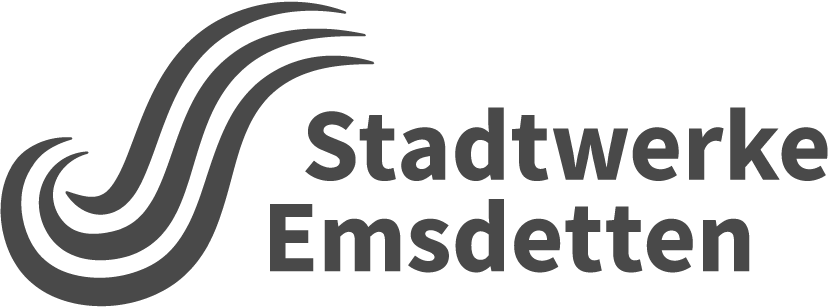 Moorbrückenstraße 30 • 48282 EmsdettenTelefon: 02572 2020Moorbrückenstraße 30 • 48282 EmsdettenTelefon: 02572 2020Moorbrückenstraße 30 • 48282 EmsdettenTelefon: 02572 20202.Angaben zum Netzanschluss Mehrspartenhauseinführung bauseits vorhanden Mehrspartenhauseinführung bauseits vorhanden Mehrspartenhauseinführung bauseits vorhanden Mehrspartenhauseinführung bauseits vorhanden Mehrspartenhauseinführung bauseits vorhanden Mehrspartenhauseinführung bauseits vorhanden Mehrspartenhauseinführung bauseits vorhanden Mehrspartenhauseinführung bauseits vorhandenMoorbrückenstraße 30 • 48282 EmsdettenTelefon: 02572 2020Moorbrückenstraße 30 • 48282 EmsdettenTelefon: 02572 2020Moorbrückenstraße 30 • 48282 EmsdettenTelefon: 02572 2020Straße / Hausnummer (ggf. Baugebiet)FlurFlurFlurFlurstückFlurstückFlurstück Links  Links  Links  Mitte RechtsOrtGeschossLage der WohnungLage der WohnungLage der WohnungLage der WohnungLage der Wohnung*Bei Neuanschlüssen ist ein amtlicher Lageplan M 1:500 mit bemaßter Gebäudelage, sowie ein Kellergrundriss mit gewünschter Leitungseinführung beizufügen.*Bei Neuanschlüssen ist ein amtlicher Lageplan M 1:500 mit bemaßter Gebäudelage, sowie ein Kellergrundriss mit gewünschter Leitungseinführung beizufügen.*Bei Neuanschlüssen ist ein amtlicher Lageplan M 1:500 mit bemaßter Gebäudelage, sowie ein Kellergrundriss mit gewünschter Leitungseinführung beizufügen.*Bei Neuanschlüssen ist ein amtlicher Lageplan M 1:500 mit bemaßter Gebäudelage, sowie ein Kellergrundriss mit gewünschter Leitungseinführung beizufügen.*Bei Neuanschlüssen ist ein amtlicher Lageplan M 1:500 mit bemaßter Gebäudelage, sowie ein Kellergrundriss mit gewünschter Leitungseinführung beizufügen.*Bei Neuanschlüssen ist ein amtlicher Lageplan M 1:500 mit bemaßter Gebäudelage, sowie ein Kellergrundriss mit gewünschter Leitungseinführung beizufügen.*Bei Neuanschlüssen ist ein amtlicher Lageplan M 1:500 mit bemaßter Gebäudelage, sowie ein Kellergrundriss mit gewünschter Leitungseinführung beizufügen.*Bei Neuanschlüssen ist ein amtlicher Lageplan M 1:500 mit bemaßter Gebäudelage, sowie ein Kellergrundriss mit gewünschter Leitungseinführung beizufügen.Ggf. AnschlussnutzerGgf. NB-Kundennummer oder ZählernummerGgf. NB-Kundennummer oder ZählernummerGgf. NB-Kundennummer oder ZählernummerGgf. NB-Kundennummer oder ZählernummerGgf. NB-Kundennummer oder ZählernummerGgf. NB-Kundennummer oder ZählernummerGgf. NB-Kundennummer oder Zählernummer*Bei Neuanschlüssen ist ein amtlicher Lageplan M 1:500 mit bemaßter Gebäudelage, sowie ein Kellergrundriss mit gewünschter Leitungseinführung beizufügen.*Bei Neuanschlüssen ist ein amtlicher Lageplan M 1:500 mit bemaßter Gebäudelage, sowie ein Kellergrundriss mit gewünschter Leitungseinführung beizufügen.*Bei Neuanschlüssen ist ein amtlicher Lageplan M 1:500 mit bemaßter Gebäudelage, sowie ein Kellergrundriss mit gewünschter Leitungseinführung beizufügen.*Bei Neuanschlüssen ist ein amtlicher Lageplan M 1:500 mit bemaßter Gebäudelage, sowie ein Kellergrundriss mit gewünschter Leitungseinführung beizufügen.3.Angemeldet wird nach TAB:Angemeldet wird nach TAB:Angemeldet wird nach TAB:Angemeldet wird nach TAB:Angemeldet wird nach TAB:Angemeldet wird nach TAB:Angemeldet wird nach TAB:Angemeldet wird nach TAB: Neuanschluss Neuanschluss Anschluss-/Anlagenveränderung Anschluss-/Anlagenveränderung Zustimmungspflichtige Geräte Zustimmungspflichtige Geräte Zustimmungspflichtige Geräte Zustimmungspflichtige Geräte Stilllegung Stilllegung Austausch von MesseinrichtungenBezeichnung des 1.Gerätes: Erzeugungsanlagen Erzeugungsanlagen Anschluss weiterer Anlagen/LeistungserhöhungAnschlussleistung  (kW): Notstromanlagen Notstromanlagen AnlagentrennungBezeichnung des 2.Gerätes: zeitlich befristeter Anschluss     (Baustrom, Schaustellerbetriebe etc.) zeitlich befristeter Anschluss     (Baustrom, Schaustellerbetriebe etc.) AnlagenzusammenlegungAnschlussleistung  (kW): zeitlich befristeter Anschluss     (Baustrom, Schaustellerbetriebe etc.) zeitlich befristeter Anschluss     (Baustrom, Schaustellerbetriebe etc.) Veränderung HausanschlussBezeichnung des 3.Gerätes: WiederinbetriebsetzungAnschlussleistung  (kW):4.Für folgende Anlagen:Für folgende Anlagen:Für folgende Anlagen:Für folgende Anlagen:Für folgende Anlagen:Für folgende Anlagen:Für folgende Anlagen:Für folgende Anlagen:Für folgende Anlagen:Für folgende Anlagen:Art:Art:Art:Art:Messeinrichtung (Art/Anzahl):Messeinrichtung (Art/Anzahl):Messeinrichtung (Art/Anzahl):Messeinrichtung (Art/Anzahl):Gleichzeitig benötigteGleichzeitig benötigteGleichzeitig benötigteGleichzeitig benötigteZugeordneteZugeordneteBenötigteErwartetera) Baustelle (zeitl. befristet)a) Baustelle (zeitl. befristet)a) Baustelle (zeitl. befristet)a) Baustelle (zeitl. befristet)b) Wohnungb) Wohnungb) Wohnungb) WohnungWS: WechselstromzählerWS: WechselstromzählerDS: DrehstromzählerDS: DrehstromzählerLeistung (kW)Leistung (kW)Leistung (kW)Leistung (kW)Überstromschutz-Überstromschutz-Haus-Jahres-c) Gewerbe m. Branchec) Gewerbe m. Branchec) Gewerbe m. Branchec) Gewerbe m. BrancheMZ: MehrtarifzählerMZ: MehrtarifzählerLGZ: LastgangzählerLGZ: Lastgangzählerd) Gemeinschaftsanlaged) Gemeinschaftsanlaged) Gemeinschaftsanlaged) GemeinschaftsanlageMW: MesswandlerMW: MesswandlerSG: SteuergerätSG: SteuergerätEinrichtung (A)Einrichtung (A)anschluss-verbrauche) Erzeugungsanlagene) Erzeugungsanlagene) Erzeugungsanlagene) Erzeugungsanlagenf)vor  Zählervor  Zählersicherung(kWh)im End-EinbauEinbauAusbauAusbauim  End-bisherneuausbauAnzahlArtAnzahlArtbisherneuneuausbaubisherneu(A)je KundenanlageAnschlussnehmer bzw. Grundstückseigentümer erkennen an, dass Grundlage für den Netzanschlussvertrag die „Verordnung über Allgemeine Bedingungen für den Netzanschluss und dessen Nutzung für dieElektrizitätsversorgung in Niederspannung (Niederspannungsanschlussverordnung – NAV)“ ist. Dem Grundstückseigentümer obliegt es, nach der NAV u. A. das Anbringen und Verlegen von Leitungen und Leitungsträgern zur Zu- und Fortleitung von Elektrizität und sonstiger Einrichtungen für die Zwecke der örtlichen Versorgung mit  elektrischer Energie auf seinem Grundstück zu dulden (§§ 2, 6, 8, 10, 12 NAV).Die NAV ist beim Netzbetreiber (NB) und im Internet auf der Homepage des NB erhältlich. Die elektrische Anlage ist von einem eingetragenen Elektroinstallationsunternehmen unter Beachtung der ein-schlägigen Bestimmungen zu errichten und in Betrieb zu setzen. Wird kein Stromlieferant benannt, erfolgt die Stromlieferung gemäß § 36, § 38 EnWG durch den Grundversorger.Messstellenbetrieb: Die Bereitstellung der Messeinrichtung und der Messstellenbetrieb erfolgt durch die Stadtwerke Emsdetten GmbH, falls kein anderer Messstellenbetreiber benannt wird.Datenschutz-Hinweis: Die in Zusammenhang mit dem Vertragsverhältnis anfallenden Daten werden nach den Vorschriften des Bundesdatenschutzgesetzes (BDSG) zweckbezogen verarbeitet  und genutzt.	Anschlussnehmer bzw. Grundstückseigentümer erkennen an, dass Grundlage für den Netzanschlussvertrag die „Verordnung über Allgemeine Bedingungen für den Netzanschluss und dessen Nutzung für dieElektrizitätsversorgung in Niederspannung (Niederspannungsanschlussverordnung – NAV)“ ist. Dem Grundstückseigentümer obliegt es, nach der NAV u. A. das Anbringen und Verlegen von Leitungen und Leitungsträgern zur Zu- und Fortleitung von Elektrizität und sonstiger Einrichtungen für die Zwecke der örtlichen Versorgung mit  elektrischer Energie auf seinem Grundstück zu dulden (§§ 2, 6, 8, 10, 12 NAV).Die NAV ist beim Netzbetreiber (NB) und im Internet auf der Homepage des NB erhältlich. Die elektrische Anlage ist von einem eingetragenen Elektroinstallationsunternehmen unter Beachtung der ein-schlägigen Bestimmungen zu errichten und in Betrieb zu setzen. Wird kein Stromlieferant benannt, erfolgt die Stromlieferung gemäß § 36, § 38 EnWG durch den Grundversorger.Messstellenbetrieb: Die Bereitstellung der Messeinrichtung und der Messstellenbetrieb erfolgt durch die Stadtwerke Emsdetten GmbH, falls kein anderer Messstellenbetreiber benannt wird.Datenschutz-Hinweis: Die in Zusammenhang mit dem Vertragsverhältnis anfallenden Daten werden nach den Vorschriften des Bundesdatenschutzgesetzes (BDSG) zweckbezogen verarbeitet  und genutzt.	Anschlussnehmer bzw. Grundstückseigentümer erkennen an, dass Grundlage für den Netzanschlussvertrag die „Verordnung über Allgemeine Bedingungen für den Netzanschluss und dessen Nutzung für dieElektrizitätsversorgung in Niederspannung (Niederspannungsanschlussverordnung – NAV)“ ist. Dem Grundstückseigentümer obliegt es, nach der NAV u. A. das Anbringen und Verlegen von Leitungen und Leitungsträgern zur Zu- und Fortleitung von Elektrizität und sonstiger Einrichtungen für die Zwecke der örtlichen Versorgung mit  elektrischer Energie auf seinem Grundstück zu dulden (§§ 2, 6, 8, 10, 12 NAV).Die NAV ist beim Netzbetreiber (NB) und im Internet auf der Homepage des NB erhältlich. Die elektrische Anlage ist von einem eingetragenen Elektroinstallationsunternehmen unter Beachtung der ein-schlägigen Bestimmungen zu errichten und in Betrieb zu setzen. Wird kein Stromlieferant benannt, erfolgt die Stromlieferung gemäß § 36, § 38 EnWG durch den Grundversorger.Messstellenbetrieb: Die Bereitstellung der Messeinrichtung und der Messstellenbetrieb erfolgt durch die Stadtwerke Emsdetten GmbH, falls kein anderer Messstellenbetreiber benannt wird.Datenschutz-Hinweis: Die in Zusammenhang mit dem Vertragsverhältnis anfallenden Daten werden nach den Vorschriften des Bundesdatenschutzgesetzes (BDSG) zweckbezogen verarbeitet  und genutzt.	Anschlussnehmer bzw. Grundstückseigentümer erkennen an, dass Grundlage für den Netzanschlussvertrag die „Verordnung über Allgemeine Bedingungen für den Netzanschluss und dessen Nutzung für dieElektrizitätsversorgung in Niederspannung (Niederspannungsanschlussverordnung – NAV)“ ist. Dem Grundstückseigentümer obliegt es, nach der NAV u. A. das Anbringen und Verlegen von Leitungen und Leitungsträgern zur Zu- und Fortleitung von Elektrizität und sonstiger Einrichtungen für die Zwecke der örtlichen Versorgung mit  elektrischer Energie auf seinem Grundstück zu dulden (§§ 2, 6, 8, 10, 12 NAV).Die NAV ist beim Netzbetreiber (NB) und im Internet auf der Homepage des NB erhältlich. Die elektrische Anlage ist von einem eingetragenen Elektroinstallationsunternehmen unter Beachtung der ein-schlägigen Bestimmungen zu errichten und in Betrieb zu setzen. Wird kein Stromlieferant benannt, erfolgt die Stromlieferung gemäß § 36, § 38 EnWG durch den Grundversorger.Messstellenbetrieb: Die Bereitstellung der Messeinrichtung und der Messstellenbetrieb erfolgt durch die Stadtwerke Emsdetten GmbH, falls kein anderer Messstellenbetreiber benannt wird.Datenschutz-Hinweis: Die in Zusammenhang mit dem Vertragsverhältnis anfallenden Daten werden nach den Vorschriften des Bundesdatenschutzgesetzes (BDSG) zweckbezogen verarbeitet  und genutzt.	Anschlussnehmer bzw. Grundstückseigentümer erkennen an, dass Grundlage für den Netzanschlussvertrag die „Verordnung über Allgemeine Bedingungen für den Netzanschluss und dessen Nutzung für dieElektrizitätsversorgung in Niederspannung (Niederspannungsanschlussverordnung – NAV)“ ist. Dem Grundstückseigentümer obliegt es, nach der NAV u. A. das Anbringen und Verlegen von Leitungen und Leitungsträgern zur Zu- und Fortleitung von Elektrizität und sonstiger Einrichtungen für die Zwecke der örtlichen Versorgung mit  elektrischer Energie auf seinem Grundstück zu dulden (§§ 2, 6, 8, 10, 12 NAV).Die NAV ist beim Netzbetreiber (NB) und im Internet auf der Homepage des NB erhältlich. Die elektrische Anlage ist von einem eingetragenen Elektroinstallationsunternehmen unter Beachtung der ein-schlägigen Bestimmungen zu errichten und in Betrieb zu setzen. Wird kein Stromlieferant benannt, erfolgt die Stromlieferung gemäß § 36, § 38 EnWG durch den Grundversorger.Messstellenbetrieb: Die Bereitstellung der Messeinrichtung und der Messstellenbetrieb erfolgt durch die Stadtwerke Emsdetten GmbH, falls kein anderer Messstellenbetreiber benannt wird.Datenschutz-Hinweis: Die in Zusammenhang mit dem Vertragsverhältnis anfallenden Daten werden nach den Vorschriften des Bundesdatenschutzgesetzes (BDSG) zweckbezogen verarbeitet  und genutzt.	Anschlussnehmer bzw. Grundstückseigentümer erkennen an, dass Grundlage für den Netzanschlussvertrag die „Verordnung über Allgemeine Bedingungen für den Netzanschluss und dessen Nutzung für dieElektrizitätsversorgung in Niederspannung (Niederspannungsanschlussverordnung – NAV)“ ist. Dem Grundstückseigentümer obliegt es, nach der NAV u. A. das Anbringen und Verlegen von Leitungen und Leitungsträgern zur Zu- und Fortleitung von Elektrizität und sonstiger Einrichtungen für die Zwecke der örtlichen Versorgung mit  elektrischer Energie auf seinem Grundstück zu dulden (§§ 2, 6, 8, 10, 12 NAV).Die NAV ist beim Netzbetreiber (NB) und im Internet auf der Homepage des NB erhältlich. Die elektrische Anlage ist von einem eingetragenen Elektroinstallationsunternehmen unter Beachtung der ein-schlägigen Bestimmungen zu errichten und in Betrieb zu setzen. Wird kein Stromlieferant benannt, erfolgt die Stromlieferung gemäß § 36, § 38 EnWG durch den Grundversorger.Messstellenbetrieb: Die Bereitstellung der Messeinrichtung und der Messstellenbetrieb erfolgt durch die Stadtwerke Emsdetten GmbH, falls kein anderer Messstellenbetreiber benannt wird.Datenschutz-Hinweis: Die in Zusammenhang mit dem Vertragsverhältnis anfallenden Daten werden nach den Vorschriften des Bundesdatenschutzgesetzes (BDSG) zweckbezogen verarbeitet  und genutzt.	Anschlussnehmer bzw. Grundstückseigentümer erkennen an, dass Grundlage für den Netzanschlussvertrag die „Verordnung über Allgemeine Bedingungen für den Netzanschluss und dessen Nutzung für dieElektrizitätsversorgung in Niederspannung (Niederspannungsanschlussverordnung – NAV)“ ist. Dem Grundstückseigentümer obliegt es, nach der NAV u. A. das Anbringen und Verlegen von Leitungen und Leitungsträgern zur Zu- und Fortleitung von Elektrizität und sonstiger Einrichtungen für die Zwecke der örtlichen Versorgung mit  elektrischer Energie auf seinem Grundstück zu dulden (§§ 2, 6, 8, 10, 12 NAV).Die NAV ist beim Netzbetreiber (NB) und im Internet auf der Homepage des NB erhältlich. Die elektrische Anlage ist von einem eingetragenen Elektroinstallationsunternehmen unter Beachtung der ein-schlägigen Bestimmungen zu errichten und in Betrieb zu setzen. Wird kein Stromlieferant benannt, erfolgt die Stromlieferung gemäß § 36, § 38 EnWG durch den Grundversorger.Messstellenbetrieb: Die Bereitstellung der Messeinrichtung und der Messstellenbetrieb erfolgt durch die Stadtwerke Emsdetten GmbH, falls kein anderer Messstellenbetreiber benannt wird.Datenschutz-Hinweis: Die in Zusammenhang mit dem Vertragsverhältnis anfallenden Daten werden nach den Vorschriften des Bundesdatenschutzgesetzes (BDSG) zweckbezogen verarbeitet  und genutzt.	Anschlussnehmer bzw. Grundstückseigentümer erkennen an, dass Grundlage für den Netzanschlussvertrag die „Verordnung über Allgemeine Bedingungen für den Netzanschluss und dessen Nutzung für dieElektrizitätsversorgung in Niederspannung (Niederspannungsanschlussverordnung – NAV)“ ist. Dem Grundstückseigentümer obliegt es, nach der NAV u. A. das Anbringen und Verlegen von Leitungen und Leitungsträgern zur Zu- und Fortleitung von Elektrizität und sonstiger Einrichtungen für die Zwecke der örtlichen Versorgung mit  elektrischer Energie auf seinem Grundstück zu dulden (§§ 2, 6, 8, 10, 12 NAV).Die NAV ist beim Netzbetreiber (NB) und im Internet auf der Homepage des NB erhältlich. Die elektrische Anlage ist von einem eingetragenen Elektroinstallationsunternehmen unter Beachtung der ein-schlägigen Bestimmungen zu errichten und in Betrieb zu setzen. Wird kein Stromlieferant benannt, erfolgt die Stromlieferung gemäß § 36, § 38 EnWG durch den Grundversorger.Messstellenbetrieb: Die Bereitstellung der Messeinrichtung und der Messstellenbetrieb erfolgt durch die Stadtwerke Emsdetten GmbH, falls kein anderer Messstellenbetreiber benannt wird.Datenschutz-Hinweis: Die in Zusammenhang mit dem Vertragsverhältnis anfallenden Daten werden nach den Vorschriften des Bundesdatenschutzgesetzes (BDSG) zweckbezogen verarbeitet  und genutzt.	Anschlussnehmer bzw. Grundstückseigentümer erkennen an, dass Grundlage für den Netzanschlussvertrag die „Verordnung über Allgemeine Bedingungen für den Netzanschluss und dessen Nutzung für dieElektrizitätsversorgung in Niederspannung (Niederspannungsanschlussverordnung – NAV)“ ist. Dem Grundstückseigentümer obliegt es, nach der NAV u. A. das Anbringen und Verlegen von Leitungen und Leitungsträgern zur Zu- und Fortleitung von Elektrizität und sonstiger Einrichtungen für die Zwecke der örtlichen Versorgung mit  elektrischer Energie auf seinem Grundstück zu dulden (§§ 2, 6, 8, 10, 12 NAV).Die NAV ist beim Netzbetreiber (NB) und im Internet auf der Homepage des NB erhältlich. Die elektrische Anlage ist von einem eingetragenen Elektroinstallationsunternehmen unter Beachtung der ein-schlägigen Bestimmungen zu errichten und in Betrieb zu setzen. Wird kein Stromlieferant benannt, erfolgt die Stromlieferung gemäß § 36, § 38 EnWG durch den Grundversorger.Messstellenbetrieb: Die Bereitstellung der Messeinrichtung und der Messstellenbetrieb erfolgt durch die Stadtwerke Emsdetten GmbH, falls kein anderer Messstellenbetreiber benannt wird.Datenschutz-Hinweis: Die in Zusammenhang mit dem Vertragsverhältnis anfallenden Daten werden nach den Vorschriften des Bundesdatenschutzgesetzes (BDSG) zweckbezogen verarbeitet  und genutzt.	Anschlussnehmer bzw. Grundstückseigentümer erkennen an, dass Grundlage für den Netzanschlussvertrag die „Verordnung über Allgemeine Bedingungen für den Netzanschluss und dessen Nutzung für dieElektrizitätsversorgung in Niederspannung (Niederspannungsanschlussverordnung – NAV)“ ist. Dem Grundstückseigentümer obliegt es, nach der NAV u. A. das Anbringen und Verlegen von Leitungen und Leitungsträgern zur Zu- und Fortleitung von Elektrizität und sonstiger Einrichtungen für die Zwecke der örtlichen Versorgung mit  elektrischer Energie auf seinem Grundstück zu dulden (§§ 2, 6, 8, 10, 12 NAV).Die NAV ist beim Netzbetreiber (NB) und im Internet auf der Homepage des NB erhältlich. Die elektrische Anlage ist von einem eingetragenen Elektroinstallationsunternehmen unter Beachtung der ein-schlägigen Bestimmungen zu errichten und in Betrieb zu setzen. Wird kein Stromlieferant benannt, erfolgt die Stromlieferung gemäß § 36, § 38 EnWG durch den Grundversorger.Messstellenbetrieb: Die Bereitstellung der Messeinrichtung und der Messstellenbetrieb erfolgt durch die Stadtwerke Emsdetten GmbH, falls kein anderer Messstellenbetreiber benannt wird.Datenschutz-Hinweis: Die in Zusammenhang mit dem Vertragsverhältnis anfallenden Daten werden nach den Vorschriften des Bundesdatenschutzgesetzes (BDSG) zweckbezogen verarbeitet  und genutzt.	Anschlussnehmer bzw. Grundstückseigentümer erkennen an, dass Grundlage für den Netzanschlussvertrag die „Verordnung über Allgemeine Bedingungen für den Netzanschluss und dessen Nutzung für dieElektrizitätsversorgung in Niederspannung (Niederspannungsanschlussverordnung – NAV)“ ist. Dem Grundstückseigentümer obliegt es, nach der NAV u. A. das Anbringen und Verlegen von Leitungen und Leitungsträgern zur Zu- und Fortleitung von Elektrizität und sonstiger Einrichtungen für die Zwecke der örtlichen Versorgung mit  elektrischer Energie auf seinem Grundstück zu dulden (§§ 2, 6, 8, 10, 12 NAV).Die NAV ist beim Netzbetreiber (NB) und im Internet auf der Homepage des NB erhältlich. Die elektrische Anlage ist von einem eingetragenen Elektroinstallationsunternehmen unter Beachtung der ein-schlägigen Bestimmungen zu errichten und in Betrieb zu setzen. Wird kein Stromlieferant benannt, erfolgt die Stromlieferung gemäß § 36, § 38 EnWG durch den Grundversorger.Messstellenbetrieb: Die Bereitstellung der Messeinrichtung und der Messstellenbetrieb erfolgt durch die Stadtwerke Emsdetten GmbH, falls kein anderer Messstellenbetreiber benannt wird.Datenschutz-Hinweis: Die in Zusammenhang mit dem Vertragsverhältnis anfallenden Daten werden nach den Vorschriften des Bundesdatenschutzgesetzes (BDSG) zweckbezogen verarbeitet  und genutzt.	Anschlussnehmer bzw. Grundstückseigentümer erkennen an, dass Grundlage für den Netzanschlussvertrag die „Verordnung über Allgemeine Bedingungen für den Netzanschluss und dessen Nutzung für dieElektrizitätsversorgung in Niederspannung (Niederspannungsanschlussverordnung – NAV)“ ist. Dem Grundstückseigentümer obliegt es, nach der NAV u. A. das Anbringen und Verlegen von Leitungen und Leitungsträgern zur Zu- und Fortleitung von Elektrizität und sonstiger Einrichtungen für die Zwecke der örtlichen Versorgung mit  elektrischer Energie auf seinem Grundstück zu dulden (§§ 2, 6, 8, 10, 12 NAV).Die NAV ist beim Netzbetreiber (NB) und im Internet auf der Homepage des NB erhältlich. Die elektrische Anlage ist von einem eingetragenen Elektroinstallationsunternehmen unter Beachtung der ein-schlägigen Bestimmungen zu errichten und in Betrieb zu setzen. Wird kein Stromlieferant benannt, erfolgt die Stromlieferung gemäß § 36, § 38 EnWG durch den Grundversorger.Messstellenbetrieb: Die Bereitstellung der Messeinrichtung und der Messstellenbetrieb erfolgt durch die Stadtwerke Emsdetten GmbH, falls kein anderer Messstellenbetreiber benannt wird.Datenschutz-Hinweis: Die in Zusammenhang mit dem Vertragsverhältnis anfallenden Daten werden nach den Vorschriften des Bundesdatenschutzgesetzes (BDSG) zweckbezogen verarbeitet  und genutzt.	Anschlussnehmer bzw. Grundstückseigentümer erkennen an, dass Grundlage für den Netzanschlussvertrag die „Verordnung über Allgemeine Bedingungen für den Netzanschluss und dessen Nutzung für dieElektrizitätsversorgung in Niederspannung (Niederspannungsanschlussverordnung – NAV)“ ist. Dem Grundstückseigentümer obliegt es, nach der NAV u. A. das Anbringen und Verlegen von Leitungen und Leitungsträgern zur Zu- und Fortleitung von Elektrizität und sonstiger Einrichtungen für die Zwecke der örtlichen Versorgung mit  elektrischer Energie auf seinem Grundstück zu dulden (§§ 2, 6, 8, 10, 12 NAV).Die NAV ist beim Netzbetreiber (NB) und im Internet auf der Homepage des NB erhältlich. Die elektrische Anlage ist von einem eingetragenen Elektroinstallationsunternehmen unter Beachtung der ein-schlägigen Bestimmungen zu errichten und in Betrieb zu setzen. Wird kein Stromlieferant benannt, erfolgt die Stromlieferung gemäß § 36, § 38 EnWG durch den Grundversorger.Messstellenbetrieb: Die Bereitstellung der Messeinrichtung und der Messstellenbetrieb erfolgt durch die Stadtwerke Emsdetten GmbH, falls kein anderer Messstellenbetreiber benannt wird.Datenschutz-Hinweis: Die in Zusammenhang mit dem Vertragsverhältnis anfallenden Daten werden nach den Vorschriften des Bundesdatenschutzgesetzes (BDSG) zweckbezogen verarbeitet  und genutzt.	Anschlussnehmer bzw. Grundstückseigentümer erkennen an, dass Grundlage für den Netzanschlussvertrag die „Verordnung über Allgemeine Bedingungen für den Netzanschluss und dessen Nutzung für dieElektrizitätsversorgung in Niederspannung (Niederspannungsanschlussverordnung – NAV)“ ist. Dem Grundstückseigentümer obliegt es, nach der NAV u. A. das Anbringen und Verlegen von Leitungen und Leitungsträgern zur Zu- und Fortleitung von Elektrizität und sonstiger Einrichtungen für die Zwecke der örtlichen Versorgung mit  elektrischer Energie auf seinem Grundstück zu dulden (§§ 2, 6, 8, 10, 12 NAV).Die NAV ist beim Netzbetreiber (NB) und im Internet auf der Homepage des NB erhältlich. Die elektrische Anlage ist von einem eingetragenen Elektroinstallationsunternehmen unter Beachtung der ein-schlägigen Bestimmungen zu errichten und in Betrieb zu setzen. Wird kein Stromlieferant benannt, erfolgt die Stromlieferung gemäß § 36, § 38 EnWG durch den Grundversorger.Messstellenbetrieb: Die Bereitstellung der Messeinrichtung und der Messstellenbetrieb erfolgt durch die Stadtwerke Emsdetten GmbH, falls kein anderer Messstellenbetreiber benannt wird.Datenschutz-Hinweis: Die in Zusammenhang mit dem Vertragsverhältnis anfallenden Daten werden nach den Vorschriften des Bundesdatenschutzgesetzes (BDSG) zweckbezogen verarbeitet  und genutzt.	Anschlussnehmer bzw. Grundstückseigentümer erkennen an, dass Grundlage für den Netzanschlussvertrag die „Verordnung über Allgemeine Bedingungen für den Netzanschluss und dessen Nutzung für dieElektrizitätsversorgung in Niederspannung (Niederspannungsanschlussverordnung – NAV)“ ist. Dem Grundstückseigentümer obliegt es, nach der NAV u. A. das Anbringen und Verlegen von Leitungen und Leitungsträgern zur Zu- und Fortleitung von Elektrizität und sonstiger Einrichtungen für die Zwecke der örtlichen Versorgung mit  elektrischer Energie auf seinem Grundstück zu dulden (§§ 2, 6, 8, 10, 12 NAV).Die NAV ist beim Netzbetreiber (NB) und im Internet auf der Homepage des NB erhältlich. Die elektrische Anlage ist von einem eingetragenen Elektroinstallationsunternehmen unter Beachtung der ein-schlägigen Bestimmungen zu errichten und in Betrieb zu setzen. Wird kein Stromlieferant benannt, erfolgt die Stromlieferung gemäß § 36, § 38 EnWG durch den Grundversorger.Messstellenbetrieb: Die Bereitstellung der Messeinrichtung und der Messstellenbetrieb erfolgt durch die Stadtwerke Emsdetten GmbH, falls kein anderer Messstellenbetreiber benannt wird.Datenschutz-Hinweis: Die in Zusammenhang mit dem Vertragsverhältnis anfallenden Daten werden nach den Vorschriften des Bundesdatenschutzgesetzes (BDSG) zweckbezogen verarbeitet  und genutzt.	Anschlussnehmer bzw. Grundstückseigentümer erkennen an, dass Grundlage für den Netzanschlussvertrag die „Verordnung über Allgemeine Bedingungen für den Netzanschluss und dessen Nutzung für dieElektrizitätsversorgung in Niederspannung (Niederspannungsanschlussverordnung – NAV)“ ist. Dem Grundstückseigentümer obliegt es, nach der NAV u. A. das Anbringen und Verlegen von Leitungen und Leitungsträgern zur Zu- und Fortleitung von Elektrizität und sonstiger Einrichtungen für die Zwecke der örtlichen Versorgung mit  elektrischer Energie auf seinem Grundstück zu dulden (§§ 2, 6, 8, 10, 12 NAV).Die NAV ist beim Netzbetreiber (NB) und im Internet auf der Homepage des NB erhältlich. Die elektrische Anlage ist von einem eingetragenen Elektroinstallationsunternehmen unter Beachtung der ein-schlägigen Bestimmungen zu errichten und in Betrieb zu setzen. Wird kein Stromlieferant benannt, erfolgt die Stromlieferung gemäß § 36, § 38 EnWG durch den Grundversorger.Messstellenbetrieb: Die Bereitstellung der Messeinrichtung und der Messstellenbetrieb erfolgt durch die Stadtwerke Emsdetten GmbH, falls kein anderer Messstellenbetreiber benannt wird.Datenschutz-Hinweis: Die in Zusammenhang mit dem Vertragsverhältnis anfallenden Daten werden nach den Vorschriften des Bundesdatenschutzgesetzes (BDSG) zweckbezogen verarbeitet  und genutzt.	Anschlussnehmer bzw. Grundstückseigentümer erkennen an, dass Grundlage für den Netzanschlussvertrag die „Verordnung über Allgemeine Bedingungen für den Netzanschluss und dessen Nutzung für dieElektrizitätsversorgung in Niederspannung (Niederspannungsanschlussverordnung – NAV)“ ist. Dem Grundstückseigentümer obliegt es, nach der NAV u. A. das Anbringen und Verlegen von Leitungen und Leitungsträgern zur Zu- und Fortleitung von Elektrizität und sonstiger Einrichtungen für die Zwecke der örtlichen Versorgung mit  elektrischer Energie auf seinem Grundstück zu dulden (§§ 2, 6, 8, 10, 12 NAV).Die NAV ist beim Netzbetreiber (NB) und im Internet auf der Homepage des NB erhältlich. Die elektrische Anlage ist von einem eingetragenen Elektroinstallationsunternehmen unter Beachtung der ein-schlägigen Bestimmungen zu errichten und in Betrieb zu setzen. Wird kein Stromlieferant benannt, erfolgt die Stromlieferung gemäß § 36, § 38 EnWG durch den Grundversorger.Messstellenbetrieb: Die Bereitstellung der Messeinrichtung und der Messstellenbetrieb erfolgt durch die Stadtwerke Emsdetten GmbH, falls kein anderer Messstellenbetreiber benannt wird.Datenschutz-Hinweis: Die in Zusammenhang mit dem Vertragsverhältnis anfallenden Daten werden nach den Vorschriften des Bundesdatenschutzgesetzes (BDSG) zweckbezogen verarbeitet  und genutzt.	5.Angaben zum Kunden:Angaben zum Kunden:Angaben zum Kunden:Angaben zum Kunden:Angaben zum Kunden:Zustimmung des Grundstückseigentümers:(wenn der Anschlussnehmer nicht Grundstückseigentümer ist)Zustimmung des Grundstückseigentümers:(wenn der Anschlussnehmer nicht Grundstückseigentümer ist)Zustimmung des Grundstückseigentümers:(wenn der Anschlussnehmer nicht Grundstückseigentümer ist)Zustimmung des Grundstückseigentümers:(wenn der Anschlussnehmer nicht Grundstückseigentümer ist)Zustimmung des Grundstückseigentümers:(wenn der Anschlussnehmer nicht Grundstückseigentümer ist)Zustimmung des Grundstückseigentümers:(wenn der Anschlussnehmer nicht Grundstückseigentümer ist)Vor- und Nachname bez. FirmennameVor- und Nachname bez. FirmennameVor- und Nachname bez. FirmennameVor- und Nachname bez. FirmennameVor- und Nachname bez. FirmennameVor- und Nachname bez. FirmennameVor- und Nachname bez. FirmennameVor- und Nachname bez. FirmennameVor- und Nachname bez. FirmennameVor- und Nachname bez. FirmennameRegistergericht / Registernummer (Firma)Registergericht / Registernummer (Firma)Registergericht / Registernummer (Firma)Geburtsdatum (Privatpersonen)Registergericht / Registernummer bei FirmaRegistergericht / Registernummer bei FirmaRegistergericht / Registernummer bei FirmaRegistergericht / Registernummer bei FirmaRegistergericht / Registernummer bei FirmaStraße / HausnummerStraße / HausnummerStraße / HausnummerPLZ / OrtStraße / HausnummerStraße / HausnummerStraße / HausnummerPLZ / OrtTelefonTelefonTelefonFaxTelefonTelefonTelefonFaxE-MailE-MailE-MailE-MailE-MailE-MailE-MailE-MailE-MailE-MailDatum                                                   UnterschriftName in DruckschriftDatum                                        UnterschriftName in Druckschrift6.Terminwunsch:   Bemerkungen:7.Elektrofachbetrieb:NB bei dem Eintragung erfolgt istNB bei dem Eintragung erfolgt istNB bei dem Eintragung erfolgt istAusweisnummerFirmennameFirmenstempelFirmenstempelFirmenstempelFirmenstempelFirmenstempelFirmenstempelFirmenstempelFirmenstempelFirmenstempelFirmenstempelStraße und Haus Nr.Postleitzahl, OrtFirmenstempelFirmenstempelFirmenstempelFirmenstempelFirmenstempelFirmenstempelFirmenstempelFirmenstempelFirmenstempelFirmenstempelTelefonFaxFirmenstempelFirmenstempelFirmenstempelFirmenstempelFirmenstempelE-MailE-MailE-MailDatum       UnterschriftUnterschriftUnterschrift8.Erklärung:Die aufgeführte(n) Installationsanlage(n) ist/sind unter Beachtung der geltenden Rechtsvorschriften und behördlichen Verfügungen sowie nach den anerkannten Regeln der Technik, insbesondere nach den  DIN VDE Normen, den Technischen Anschlussbedingungen (TAB) und den sonstigen besonderen Vorschriften  des o. g. NB von mir/uns errichtet und fertig gestellt worden. Die Ergebnisse der Prüfung werden dokumentiert. Die Anlage kann gemäß NAV und TAB in Betrieb gesetzt werden. Soweit erforderlich, wird die Inbetriebsetzung im Namen des Anschlussnehmers/-nutzers beantragt.Die aufgeführte(n) Installationsanlage(n) ist/sind unter Beachtung der geltenden Rechtsvorschriften und behördlichen Verfügungen sowie nach den anerkannten Regeln der Technik, insbesondere nach den  DIN VDE Normen, den Technischen Anschlussbedingungen (TAB) und den sonstigen besonderen Vorschriften  des o. g. NB von mir/uns errichtet und fertig gestellt worden. Die Ergebnisse der Prüfung werden dokumentiert. Die Anlage kann gemäß NAV und TAB in Betrieb gesetzt werden. Soweit erforderlich, wird die Inbetriebsetzung im Namen des Anschlussnehmers/-nutzers beantragt.Die aufgeführte(n) Installationsanlage(n) ist/sind unter Beachtung der geltenden Rechtsvorschriften und behördlichen Verfügungen sowie nach den anerkannten Regeln der Technik, insbesondere nach den  DIN VDE Normen, den Technischen Anschlussbedingungen (TAB) und den sonstigen besonderen Vorschriften  des o. g. NB von mir/uns errichtet und fertig gestellt worden. Die Ergebnisse der Prüfung werden dokumentiert. Die Anlage kann gemäß NAV und TAB in Betrieb gesetzt werden. Soweit erforderlich, wird die Inbetriebsetzung im Namen des Anschlussnehmers/-nutzers beantragt.Die aufgeführte(n) Installationsanlage(n) ist/sind unter Beachtung der geltenden Rechtsvorschriften und behördlichen Verfügungen sowie nach den anerkannten Regeln der Technik, insbesondere nach den  DIN VDE Normen, den Technischen Anschlussbedingungen (TAB) und den sonstigen besonderen Vorschriften  des o. g. NB von mir/uns errichtet und fertig gestellt worden. Die Ergebnisse der Prüfung werden dokumentiert. Die Anlage kann gemäß NAV und TAB in Betrieb gesetzt werden. Soweit erforderlich, wird die Inbetriebsetzung im Namen des Anschlussnehmers/-nutzers beantragt.Die aufgeführte(n) Installationsanlage(n) ist/sind unter Beachtung der geltenden Rechtsvorschriften und behördlichen Verfügungen sowie nach den anerkannten Regeln der Technik, insbesondere nach den  DIN VDE Normen, den Technischen Anschlussbedingungen (TAB) und den sonstigen besonderen Vorschriften  des o. g. NB von mir/uns errichtet und fertig gestellt worden. Die Ergebnisse der Prüfung werden dokumentiert. Die Anlage kann gemäß NAV und TAB in Betrieb gesetzt werden. Soweit erforderlich, wird die Inbetriebsetzung im Namen des Anschlussnehmers/-nutzers beantragt.Die aufgeführte(n) Installationsanlage(n) ist/sind unter Beachtung der geltenden Rechtsvorschriften und behördlichen Verfügungen sowie nach den anerkannten Regeln der Technik, insbesondere nach den  DIN VDE Normen, den Technischen Anschlussbedingungen (TAB) und den sonstigen besonderen Vorschriften  des o. g. NB von mir/uns errichtet und fertig gestellt worden. Die Ergebnisse der Prüfung werden dokumentiert. Die Anlage kann gemäß NAV und TAB in Betrieb gesetzt werden. Soweit erforderlich, wird die Inbetriebsetzung im Namen des Anschlussnehmers/-nutzers beantragt.Ort / DatumOrt / DatumUnterschrift der eingetragenen verantwortlichen ElektrofachkraftName in Druckschrift  Erläuterungen zum Vordruck „Anmeldung zum Netzanschluss (Strom)“   (bei Verwendung für MS-Anmeldungen die entsprechenden Datenerfassungsblätter anfügen)  Erläuterungen zum Vordruck „Anmeldung zum Netzanschluss (Strom)“   (bei Verwendung für MS-Anmeldungen die entsprechenden Datenerfassungsblätter anfügen)2 (2)Form: E-0001-0  Erläuterungen zum Vordruck „Anmeldung zum Netzanschluss (Strom)“   (bei Verwendung für MS-Anmeldungen die entsprechenden Datenerfassungsblätter anfügen)  Erläuterungen zum Vordruck „Anmeldung zum Netzanschluss (Strom)“   (bei Verwendung für MS-Anmeldungen die entsprechenden Datenerfassungsblätter anfügen)  Erläuterungen zum Vordruck „Anmeldung zum Netzanschluss (Strom)“   (bei Verwendung für MS-Anmeldungen die entsprechenden Datenerfassungsblätter anfügen)  Erläuterungen zum Vordruck „Anmeldung zum Netzanschluss (Strom)“   (bei Verwendung für MS-Anmeldungen die entsprechenden Datenerfassungsblätter anfügen)Moorbrückenstraße 30 • 48282 EmsdettenTelefon: 02572 2020Moorbrückenstraße 30 • 48282 EmsdettenTelefon: 02572 2020 zu 1. zu 1.Bitte einen maßstabsgerechten Lageplan (z. B. 1:500) und Grundrissplan mit Kennzeichnung des       Anschlusspunktes sowie weitere nach TAB erforderliche Unterlagen beifügen.Voraussichtlichen Zeitraum bei zeitlich befristeten Anschlüssen oder Termin im vorgesehenen Bereich des        Bemerkungsfeldes (6) eintragen.Detailangaben zur Teil-/Inbetriebsetzung unten auf dieser Seite. Bei Notwendigkeit Verwendung des separaten        Vordrucks.Bitte einen maßstabsgerechten Lageplan (z. B. 1:500) und Grundrissplan mit Kennzeichnung des       Anschlusspunktes sowie weitere nach TAB erforderliche Unterlagen beifügen.Voraussichtlichen Zeitraum bei zeitlich befristeten Anschlüssen oder Termin im vorgesehenen Bereich des        Bemerkungsfeldes (6) eintragen.Detailangaben zur Teil-/Inbetriebsetzung unten auf dieser Seite. Bei Notwendigkeit Verwendung des separaten        Vordrucks.Bitte einen maßstabsgerechten Lageplan (z. B. 1:500) und Grundrissplan mit Kennzeichnung des       Anschlusspunktes sowie weitere nach TAB erforderliche Unterlagen beifügen.Voraussichtlichen Zeitraum bei zeitlich befristeten Anschlüssen oder Termin im vorgesehenen Bereich des        Bemerkungsfeldes (6) eintragen.Detailangaben zur Teil-/Inbetriebsetzung unten auf dieser Seite. Bei Notwendigkeit Verwendung des separaten        Vordrucks.zu 2.zu 2.Angaben zum NetzanschlussAngaben zum NetzanschlussAngaben zum Netzanschluss zu 3. zu 3.Über eine mögliche Mitverlegung anderer Sparten erteilt der jeweilige VNB Auskunft.Bei Bedarf sind gem. TAB gesonderte Datenerfassungsblätter beizufügen (z. B. Erzeugungsanlagen).Über eine mögliche Mitverlegung anderer Sparten erteilt der jeweilige VNB Auskunft.Bei Bedarf sind gem. TAB gesonderte Datenerfassungsblätter beizufügen (z. B. Erzeugungsanlagen).Über eine mögliche Mitverlegung anderer Sparten erteilt der jeweilige VNB Auskunft.Bei Bedarf sind gem. TAB gesonderte Datenerfassungsblätter beizufügen (z. B. Erzeugungsanlagen). zu 4. zu 4.Für die Branchenangabe bei c) Gewerbe ist das Bemerkungsfeld Überstromschutzeinrichtungen und deren        Anbringungsort ist den entsprechenden TAB zu entnehmen.Die beim jeweiligen VNB zu verwendende Bauform der zugeordneten Überstromschutzeinrichtungen und deren        Anbringungsort ist den entsprechenden TAB zu entnehmen.Die Angabe des erwarteten Jahresverbrauchs je Kundenanlage ist aufgrund der Netzzugangsverordnung zur              Festlegung der Messeinrichtung notwendig (100.000 kWh Grenze).Für die Branchenangabe bei c) Gewerbe ist das Bemerkungsfeld Überstromschutzeinrichtungen und deren        Anbringungsort ist den entsprechenden TAB zu entnehmen.Die beim jeweiligen VNB zu verwendende Bauform der zugeordneten Überstromschutzeinrichtungen und deren        Anbringungsort ist den entsprechenden TAB zu entnehmen.Die Angabe des erwarteten Jahresverbrauchs je Kundenanlage ist aufgrund der Netzzugangsverordnung zur              Festlegung der Messeinrichtung notwendig (100.000 kWh Grenze).Für die Branchenangabe bei c) Gewerbe ist das Bemerkungsfeld Überstromschutzeinrichtungen und deren        Anbringungsort ist den entsprechenden TAB zu entnehmen.Die beim jeweiligen VNB zu verwendende Bauform der zugeordneten Überstromschutzeinrichtungen und deren        Anbringungsort ist den entsprechenden TAB zu entnehmen.Die Angabe des erwarteten Jahresverbrauchs je Kundenanlage ist aufgrund der Netzzugangsverordnung zur              Festlegung der Messeinrichtung notwendig (100.000 kWh Grenze). zu 5. zu 5.Angaben zum Anschlussnehmer hier einfügen und sofern erforderlich Angaben zum Grundstückseigentümer.Angaben zum Anschlussnehmer hier einfügen und sofern erforderlich Angaben zum Grundstückseigentümer.Angaben zum Anschlussnehmer hier einfügen und sofern erforderlich Angaben zum Grundstückseigentümer. zu 6. zu 6.Hier sind Eintragungen von Terminen/Zeiträumen im gekennzeichneten Feld, sowie die bevorzugte bauliche               Ausführung des Hausanschlusses und weitere Bemerkungen möglich.Hier sind Eintragungen von Terminen/Zeiträumen im gekennzeichneten Feld, sowie die bevorzugte bauliche               Ausführung des Hausanschlusses und weitere Bemerkungen möglich.Hier sind Eintragungen von Terminen/Zeiträumen im gekennzeichneten Feld, sowie die bevorzugte bauliche               Ausführung des Hausanschlusses und weitere Bemerkungen möglich. zu 7. zu 7.Im Installateurverzeichnis eines VNB eingetragenes Elektroinstallationsunternehmen gemäß NAV §13 (2).Im Installateurverzeichnis eines VNB eingetragenes Elektroinstallationsunternehmen gemäß NAV §13 (2).Im Installateurverzeichnis eines VNB eingetragenes Elektroinstallationsunternehmen gemäß NAV §13 (2). zu 8. zu 8.Bei Verwendung des Vordrucks als Inbetriebsetzung ist die aufgeführte Haftungserklärung von der          verantwortlichen Elektrofachkraft zu unterschreiben.Bei Verwendung des Vordrucks als Inbetriebsetzung ist die aufgeführte Haftungserklärung von der          verantwortlichen Elektrofachkraft zu unterschreiben.Bei Verwendung des Vordrucks als Inbetriebsetzung ist die aufgeführte Haftungserklärung von der          verantwortlichen Elektrofachkraft zu unterschreiben.  Zu dem Vordruck „Anmeldung zum Netzanschluss (Strom)“ gibt es folgende Anlageblätter:   Datenblatt für den Anschluss von:Eigenerzeugungsanlagen ElektrowärmepumpenanlagenElektro- WärmespeicheranlagenMotoren (Aufzüge, Pumpen etc.)TransformatorenGeräten mit Anschnittssteuerung, Gleichrichtung oder SchwingungspaketsteuerungSchweißgerätenRöntgengeräten  Zu dem Vordruck „Anmeldung zum Netzanschluss (Strom)“ gibt es folgende Anlageblätter:   Datenblatt für den Anschluss von:Eigenerzeugungsanlagen ElektrowärmepumpenanlagenElektro- WärmespeicheranlagenMotoren (Aufzüge, Pumpen etc.)TransformatorenGeräten mit Anschnittssteuerung, Gleichrichtung oder SchwingungspaketsteuerungSchweißgerätenRöntgengeräten  Zu dem Vordruck „Anmeldung zum Netzanschluss (Strom)“ gibt es folgende Anlageblätter:   Datenblatt für den Anschluss von:Eigenerzeugungsanlagen ElektrowärmepumpenanlagenElektro- WärmespeicheranlagenMotoren (Aufzüge, Pumpen etc.)TransformatorenGeräten mit Anschnittssteuerung, Gleichrichtung oder SchwingungspaketsteuerungSchweißgerätenRöntgengerätenBearbeitungsvermerke:Bearbeitungsvermerke:Bearbeitungsvermerke: